SD Works Loan ProgramPOLICIES AND PROCEDURESSD Works LoanPolicies and ProceduresINTRODUCTIONThe policies and procedures outlined in this document provide a framework within which the SD Works Loan will operate. The policies herein have been set by the Board of Economic Development (BED) consisting of experienced bankers and business people with a goal of furthering economic development for the State of South Dakota.  The parameters of the program should be adhered to and changes in the policies and procedures can only be made by the BED.Periodic reviews of the program will be conducted by the Governor’s Office of Economic Development (GOED).  The policies will remain flexible enough to enable the program to meet the needs of the industries in our state.The intent of the program is to provide low interest, gap financing for small businesses for which other types of financing might not be available.  The primary bank or credit union should assist the applicant in preparing the application for filing with the GOED.  Once the BED approves an application, the primary bank, credit union, or other qualified lender will close their loan(s) in conjunction with the GOED’s closing of the SD Works loan, through their servicing entity.  CREDIT CRITERIAThe Board of Economic Development will base its credit decisions on the following criteria:1.   The small business must meet the eligibility requirements of the program.2.   The small business must show the ability to service the debt.3.   The management of the small business must have the ability to conduct the business and show commitment to the project.4.   The payment history of the small business with other lenders and creditors must be satisfactory.5.   The review of proposed collateral must be satisfactory.6.   The credit history of borrowers and guarantors of the loan must be satisfactory.A loan payment will be considered late when the scheduled loan payment has not been made on or prior to its scheduled date and late payments will incur the appropriate fees. Eligibility Requirements•	Loans can be made available to small businesses (less than 500 employees) headquartered in South Dakota, for projects within the state.  The program is flexible and can be tailored to meet the needs of almost any small business. The program aims to focus on very small businesses (VSB) with less than 10 employees and businesses owned by socially and economically disadvantaged individuals (SEDI). •	Businesses involved in any type of legal gaming operations or gambling may not derive more than 30% of their annual gross revenue from such activities.  However, if the purpose of the business is gambling such as pari-mutual betting, racetrack or a gambling casino, it is not eligible, regardless of the percentage of gross income derived from gambling. Businesses involved in pornography, illicit activities or any affiliated activity are also prohibited from applying for SD Works Loanfunds.  Any business which has received SD Works Loan funds and subsequently derives any portion of their revenue from the previously mentioned activities prior to repaying all principal and interest on their SD Works Loan, shall be deemed to be in default of their SD Works agreement. Other ineligible uses include repayment of delinquent taxes and purchasing ownership interests.  Non-profit businesses and agricultural production are not eligible to apply for SD Works funds.  SD Works funds may not be used for refinancing existing debt.•	Applicants must have a bank, credit union, or other eligible lender in place, that serves as the primary lender, prior to applying to the South Dakota SD Works program.Application Process•	The SD Works application must be completed and submitted to the Governor’s Office of Economic Development with a cover letter from the primary lender. The application should include the primary bank’s or credit union’s credit analysis, including personal financial statements for applicant(s) and any guarantors, and the terms of the bank's or credit union’s financing. Please see attached application for the SD Works Fund.•	The GOED will take applications to the next scheduled BED meeting usually within approximately 30 days of receiving a complete application package for the SD Works program.Loan Criteria/Structure of Loans•	The loan amount typically targets projects less than $1,000,000.00 with the minimum loan amount of $25,000.00. The SD Works program can participate up to 50% of the total financing necessary and the primary bank or credit union may not fund less than 50% of the total financing necessary.  Ideally the SD Works program will seek to finance 10-30% of the total project costs. Total project costs may not exceed $5,000,000.00. Borrowers may request waivers to these guidelines for extraordinary circumstances.•	Total SD Works proceeds outstanding at any one time, to a single borrower, may not exceed $5,000,000.00.  SD Works funds may not be used for refinancing existing debt.•		The equity injection requirement may be determined by primary bank or credit union.  The BED may require an equity injection of at least 10% when the SD Works portion of a project exceeds $50,000.00.•	The interest rate for new applicants is 3%.  The BED may adjust the rate for new loans periodically. The term of the loan will not exceed five years and the amortization length will be no longer than the useful life of the asset being financed.  Depending on the available cash flow of thecompany the BED can determine if an earlier balloon payment shall be made.•	The loan will be secured by a subordinated position on the business assets or a subordinated real estate mortgage. Additional collateral may be required.  The subordination will be to the primary bank or credit unioninvolved in the project, only.  The collateral must be identical to that securing the primary bank’s or credit union’s companion loan.  However, in certain situations the BED may ask for additional collateral.•	A loan origination fee will be assessed in the amount of $250.00 or 1% of the loan amount, whichever is greater. This fee will be paid by the applicant.  The applicant will also pay for any filing fees for security instruments, title insurance, appraisals, and surveys required. The applicant will also pay any other costs associated with closing of the loan. The BED will review the origination fees periodically.Administrative Functions of Program•	GOVERNOR’S OFFICE OF ECONOMIC DEVELOPMENT will- Process the application as provided by the applicant.- Take the application before the BED.- Has enacted a Servicing Agreement with BankWest, Inc. to monitor payments and accept disbursements from GOED.- BankWest will review the loan closing information prior to disbursing funds to make sure security instruments are in place.- Make recommendations to the BED.•	BED will- Review applications as brought before them and will render an approval or not approve the loan as requested.- Review any additional requests as submitted by primary lender.- Review the loan origination fee periodically to determine adequacy.•	PRIMARY BANK OR CREDIT UNION will- Provide a credit analysis to the GOED for review.- Assist the applicant with the application.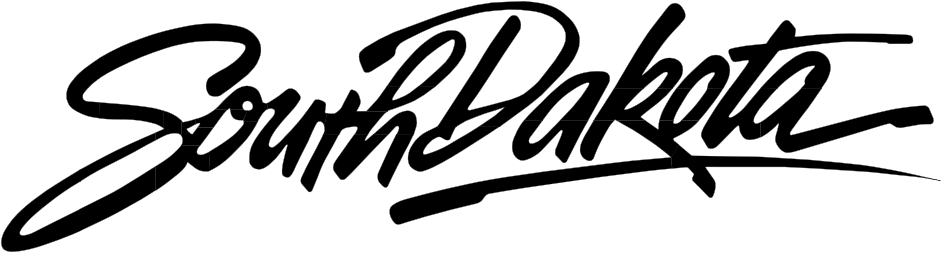 Governor’s Office of EconomicDevelopmentSD Works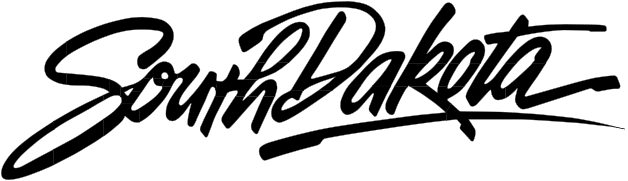 Governor’s Office of Economic Development711 E. Wells AvenuePierre, South Dakota 57501-3369Phone: 605-773-4633Fax:  605-773-3256Internet:  http://www.sdgoed.comSD Works Loan ProgramBorrower ApplicationSection 1. Applicant InformationManagement Information:List all the officers, directors, or general partners.  Attach resumes.Major Stockholders, Partners or Proprietors:(Totaling 100% ownership.  Attach Personal financial statement and resumes. Personal guaranties from principals with 10% or more ownership.)Banks or credit unions where business and principal personal accounts are maintained:Present business trade creditors or trade references:Section 2. Purpose of the LoanDescription of the Project to be financed:Project Costs(Attach information on specific data of the items above including description ofequipment, inventory, land and building to be acquired, site improvements to be made, etc.)Sources of Long Term Financing (Include SD Works Funds, PrimaryLender and any other sources):*Positions may be negotiated among the parties involved.Source of Interim Financing:    	 Source of Equity Contribution:   	 Section 3. Marketing PlanPlease attach Marketing Plan or Business Plan.Section 4. Financial InformationPlease attach last three years business tax returns and/or financial statements to include a current balance sheet and income statement and next three years of proformas including balance sheets and income statements.  Please attach current personal financial statement and 3 years tax returns for owners and guarantors and current credit reports for each.  Please attach a cover letter from your bank or credit union including the terms of their portion of the loan.Section 5. Employment InformationPlease summarize current and the next three year projected job creation regarding this project. Please summarize wage and benefits paid to employees:APPLICATION CHECKLIST:Please review your application to make sure all relevant information has been submitted.CONFIDENTIALITY STATEMENTSouth Dakota Codified Laws 1-16G-11(BED); 1-16B-14.1(EDFA);.  DOCUMENTARY MATERIAL CONSISTING OF TRADE SECRETS EXEMPT FROM DISCLOSURE - Discussion of or action on trade secrets at meeting closed to public.  Any documentary material or data made or received by the Board or the GOED for the purpose of furnishing assistance to a business, to the extent that such material or data consists of trade secrets or commercial or financial information regarding the operation of such business, may not be considered public records, and shall be exempt from disclosure pursuant to the provisions 1-16G-3 to 1-16G-11 inclusive.  Any discussion, consideration of, or action upon such trade secrets or commercial or financial information by the Board may be done in executive session closed to the public, notwithstanding the provisions of the open meeting laws of this state.Please NOTE that except in the case of applications to the Board of Economic Development, the name of the applicant, the location of the applicant, the loan amount and the number of jobs projected to be created are not confidential.  In the case of applications to the Board of Economic Development, the fact that an application is pending may be kept confidential if requested by the applicant.  In all cases, once an application is approved, the name of the borrower, the location of the borrower, the loan amount and the number of jobs created or projected to be created is not confidential. LOAN PROCESSING FEEApplicant hereby agrees that should this application be considered by the Board, a fee of the greater of $250 or one percent (1.0%) of the loan amount applied for may be assessed by the Board for any costs incurred, including, but not limited to staff time, filing/recording fees, and outside legal counsel.  This fee may be waived by the loan program governing board and will not be imposed if the application is denied or not closed.MATERIAL ADVERSE CHANGEBy execution of this Application, the Applicant acknowledges and agrees that any commitment for a loan or grant issued as a result of this Application is subject to withdrawal in the event of a material adverse change in the Applicant’s financial condition or financial projections.  The term “material adverse change” includes, but is not limited to, a bankruptcy filing by or against the Applicant.AUTHORIZATION FOR RELEASE OF FINANCIAL INFORMATIONAs a condition of consideration of this application and funding of any loan or other financial assistance contemplated hereby, Applicant must execute and provide to GOED the form of Authorization for Release of Financial Information accompanying this Application.  As stated on the Authorization, it will remain in effect until the later of, as applicable, the date the GOED-administered loan has been paid in full (including any damages payable under the Employment Agreement signed by Applicant), the Applicant’s obligation to provide reports to GOED has ended or the entity providing the financial assistance no longer has the legal right to seek repayment from Applicant.CERTIFICATIONAll information contained above and in schedules attached hereto are true and complete to the best knowledge and belief of the applicant.  There is no intent to deceive or defraud the Board of Economic Development or any potential participant in any loans to finance this project.The applicant recognizes that neither GOED nor the BED will process any application that is not complete.  Incomplete applications will be returned to the applicant for completion.Except for loan programs solely administered and under the control of GOED, GOED has no authority to commit financing or other financial assistance.  Specifically, regardless of any assurance, guarantee, communication or representation to the contrary, GOED has no authority to make commitments for loans or other financial assistance from BED.The Governor’s Office of Economic Development prohibits discrimination in all its programs and activities on the basis of race, color, national origin, gender, religion, age, disability, political beliefs, sexual orientation, marital or family status.Pursuant to SDCL 22-29-19, persons who knowingly make any materially false statement on or related to this application, or who wilfully overvalues any land or other property offered as security for any loan sought by or related to this application is subject to prosecution.  The maximum penalty for a violation of SDCL 22-29-19 is 2 years in the state penitentiary or a $2000 fine, or both.  By their execution of this Application, all persons signing this Application warrant and represent that they have read and understand the provisions of SDCL 22-29-19. Applicant Business:	Officer’s Signature:	Officer’s Name/Title:	Telephone Number:		Date:	GLOSSARY OF TERMSBOARD OF ECONOMIC DEVELOPMENT:  This 13 member board was orginally created by the late Governor George S. Mickelson to promote the economic development of the State of South Dakota.  COLLATERAL:  Assets owned by a borrower that are pledged to a lender as security for a loan.EMPLOYEE:  An employe is one who is employed to render personal service to his/her employer in return for financial or other compensation.  This would not include owners.EMPLOYER TAX ID:  The number is assigned by the IRS.  If you operate the business as an individual, your social security number is your tax ID number.EQUITY:  Capital that has no guaranteed or mandatory return which must be paid out in any event, has no definite timetable for repayment of the capital investment, and cannot be withdrawn at the contributor’s option without the permission of the superior debt holders.FINANCIAL STATEMENTS:  Written statements reflecting the assets and liabilities, owner’s equity, and income of a business or individual.  At the minimum they should include a balance sheet showing the assets and liabilities of the business and an income statement showing gross income, operating expenses and net income. Tax returns may be used for historic financial statements.GOVERNOR’S OFFICE OF ECONOMIC DEVELOPMENT:  GOED administers several loan programs including the REDI Fund, SD Works Loan Program, and EDFA Pooled Bond Program.  The GOED prepares loan packages for review and approval by the BED.  If you have any questions concerning these loan programs or this application, please contact the Finance Division at (605) 773-4633.INTERIM FINANCING:  Short-term lending for the construction or acquisition phase of a project based on a commitment from the Board for a term loan from one of the loan rograms.PRIMARY JOBS:  Primary jobs are defined as “jobs that provide goods and services which are primarily exported from the state, that gain market share from imports to the state or that meet an unmet need in the area and result in the creation of new wealth.  Primary jobs are derived from businesses that bring new income into an area, stimulate other local businesses, or assist a community to diversify and stabilize its economy.”  ARSD 68:02:01:01:(8).PROFORMA & PROJECTIONS:  Financial statements reflecting the estimated condition and growth of a business in the years after a loan is made based on the business plan developed by the borrower.TOTAL PROJECT COST:  The direct costs associated with the purchase of land, necessary site development and improvements, construction or acquistion and remodeling of buildings and works necessary to the operation and protection of the project, purchase and installation of machinery and equipment, fees or services, approved in-kind contributions and adequate working capital financing.DESCRIPTIONS OF OCCUPATIONAL CATEGORIESMANAGERIAL AND ADMINISTRATIVE OCCUPATIONS:  Include top and middle-level managers, administrators and executives.  Primary duties are policy making, planning, staffing, directing or controlling the activities of the business.PROFESSIONAL, PARA-PROFESSIONAL AND TECHNICAL OCCUPATIONS:  Include persons concerned with the theoretical or practical aspects of such fields as science, art, education, law and business relations where substantial post-secondary educational preparation, or equivalent on-the-job training or experience is required.SALES AND RELATED OCCUPATIONS:  Include persons selling and marketing goods or services and others directly related to sales.CLERICAL AND ADMINISTRATIVE SUPPORT OCCUPATIONS:  Include persons performing office and plant clerical tasks, such as typing, filing, computer operations, records keeping (personnel, stock, production, billing, etc.), and mail preparation and distributing.SERVICE OCCUPATIONS:  Include workers in occupations relating to protective service, food service, health-assisting service, cleaning and building service, and personal service.PRODUCTION, CONSTRUCTION, MACHINE OPERATION, MAINTENANCE AND MATERIAL HANDLING OCCUPATIONS:  Include all skilled, semi-skilled and unskilled workers performing machine and manual tasks involving production, construction, operating, maintenance, repair, and material handling operations.SMALL BUSINESS DEVELOPMENT CENTERSABERDEEN SBDC506 South Main Street, Suite 2Aberdeen, SD  57401Phone:  605-698-7654 ext. 5FAX:  605-698-3038PIERRE SBDC221 S Central Ave, Suite 33Pierre, SD  57501Phone:  605-773-2783RAPID CITY SBDC730 E. Washington StreetRapid City, SD  57701Phone:  605-394-5311FAX:  605-394-6140SIOUX FALLS SBDC2329 N. Career Ave, Suite 106Sioux Falls, SD  57107Phone:  605-367-5757FAX:  605-367-5755WATERTOWN SBDC418 18th Ave NEWatertown, SD  57201Phone:  605-882-5115FAX:  605-882-5049YANKTON SBDCPO Box 687, 1808 Summit Ave.Yankton, SD  57078Phone:  605-665-4408FAX:  605-665-0303South Dakota Governor’s Office of Economic DevelopmentAUTHORIZATION FOR RELEASE OF FINANCIAL INFORMATION	The undersigned Applicant has applied for a loan or other financial assistance from a program administered by the South Dakota Governor’s Office of Economic Development (“GOED”).  GOED provides support staff and acts as a servicing agent for the South Dakota Board of Economic Development (“BED”) and the South Dakota Economic Development Finance Authority (“EDFA”).  GOED also administers other grant and loan programs not under the supervision of any board or similar entity.  	The undersigned Applicant hereby authorizes all other lenders (including but not limited to banks and other commercial lending companies, development corporations and governmental entities) proposed to or actually providing financing in connection with the Project described below to disclose to GOED confidential financial information relating to Applicant’s financial and business dealings with that lender.  This authorization includes, but is not limited to, authorization to disclose any loan application made or given by Applicant to lender whether or not the requested loan has been approved or funded.	This authorization shall remain in effect until the later of, as applicable, the date the loan from the GOED-administered entity loan has been paid in full (including any damages payable under the Employment Agreement signed by Applicant), the Applicant’s obligation to provide reports to GOED has ended or the GOED-administered entity providing the financial assistance no longer has the legal right to seek repayment from Applicant, and may not be earlier revoked by Applicant.  Lender may rely on GOED’s representation that this Authorization remains in effect under the conditions described in this paragraph.	The Project to which this Authorization refers is described generally as follows:INITIAL BOX IF APPLICABLE – DISCLOSURE BY GOED [    ]  Applicant acknowledges that SDCL 1-53-6, 1-16B-14.1, 1-16G-11 and other applicable law prohibit or may prohibit GOED from disclosing Applicant’s confidential financial information to third parties, including other lenders involved in financing the Project. Applicant is not required to authorize disclosure to other lenders involved with the Project, but Applicant’s failure to do so may affect GOED’s ability to provide financing or financial assistance for the Project.  By initialing the box above, the undersigned Applicant hereby further authorizes GOED to disclose confidential financial information relating to Applicant’s financial dealings with GOED to any other lenders proposed to or actually providing financing in connection with the Project.      Applicant Business:		Officer’s Signature:		Officer’s Name/Title (printed):		Telephone Number:			Date:		Date of ApplicationIndividual completing this formIndividual’s telephone numberCompany AffiliationPrimary Lender--Include cover letterName of Applicant BusinessName (address) of parent companyName (address) of affiliatesName (title) of contact personBusiness AddressCity, State, Zip codeBusiness Telephone numberFax numberE-mail addressBusiness or federal tax ID NumberPrimary business activity NAICS codeDate business establishedDate business established in SDBusiness typeFiscal year endName & TitleAddress & PhoneNumberCompensationSocial SecurityNumberName & TitleAddress & PhoneNumberCompensationSocial SecurityNumberNameCity/StatePhone #Type ofAccountAccount #NameAddressPhone #Type ofAccountBalanceDateDate project will beginEstimated completion dateIs loan applicant planned occupant?Legal owner of the siteUses ($$)Sources ($$)LandBuildingSite ImprovementsEquipmentEquipment InstallationCostsInventoryReceivablesOther CostsFinancing FeesTotalName of LendersPurposeAmountTermsCollateralCurrent20___Year 1Year 2Year 3Year 4Year 5TotalManagers & AdministratorsProfessional & TechnicalSalesClericalServiceProduction/MaintenanceTotal Employees